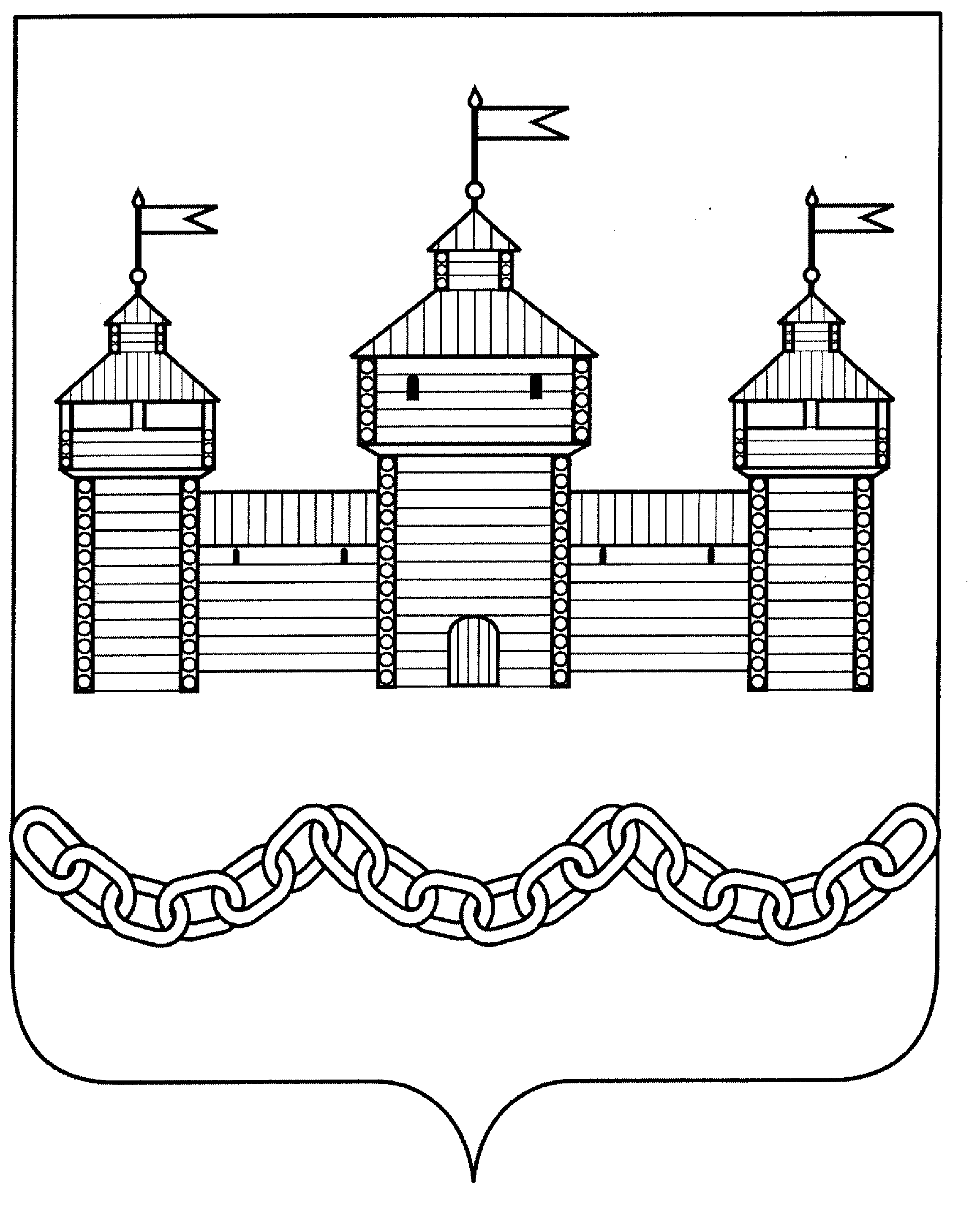 СОВЕТ ДЕПУТАТОВ СЕЛЬСКОГО ПОСЕЛЕНИЯ ЗАМАРТЫНОВСКИЙ СЕЛЬСОВЕТ ДОБРОВСКОГО МУНИЦИПАЛЬНОГО РАЙОНА ЛИПЕЦКОЙ ОБЛАСТИ8 сессия  VI созываРЕШЕНИЕ19.03.2021  г.                              с. Замартынье                        № 26-рс О передаче части полномочий сельского поселения Замартыновский  сельсовет Добровскому муниципальному району по осуществлению закупок товаров, работ, услуг конкурентными способами в части определения поставщиков (подрядчиков, исполнителей) для обеспечения муниципальных нуждРассмотрев внесенный администрацией сельского поселения Замартыновский сельсовет проект нормативного правового акта о передаче части полномочий сельского поселения Замартыновский сельсовет муниципальному району, в соответствии с Федеральным законом от 05.04.2013 г. № 44-ФЗ «О контрактной системе в сфере закупок товаров, работ,  услуг для обеспечения государственных и муниципальных нужд»,  статьей 14 Федерального закона от 6 октября . № 131-ФЗ «Об общих принципах организации местного самоуправления в Российской Федерации», Уставом сельского поселения Замартыновский сельсовет, Совет депутатов сельского поселения Замартыновский сельсовет РЕШИЛ:1. Дать согласие на передачу части полномочий сельского поселения Замартыновский сельсовет  Добровскому муниципальному району на 3 года  по вопросам местного значения (согласно приложению).2. Сельскому поселению Замартыновский сельсовет заключить соответствующее соглашение с администрацией Добровского муниципального района. 3. Направить  данный муниципальный нормативный правовой акт главе сельского поселения Замартыновский сельсовет для подписания и обнародования.4. Настоящее решение  вступает в силу с момента его обнародования.Председатель Совета депутатовсельского поселенияЗамартыновский сельсовет:                                                                    И.В. КоврегинПриложениек  решению Совета депутатов от 19.03. . №26-рсПеречень передаваемых полномочий сельского поселения Замартыновский сельсоветИ.о.главы  администрации сельского поселения Замартыновский  сельсовет                                         И.А.Швецова  № п/пНаименование полномочий органов местного самоуправления поселений1.2.3.4.5.6.7.8.9.10.11.12.13.14.15.16.Полномочия в области осуществления закупок товаров, работ, услуг конкурентными способами  определения поставщиков (подрядчиков, исполнителей) для обеспечения муниципальных нужд в части: - на основании заявок от заказчика, осуществления подготовки и размещения в единой информационной системе извещений об осуществлении закупок;- осуществления подготовки и размещения в единой информационной системе документации о закупках и проектов контрактов;- при получении от заказчика обращения об отмене определения поставщика (подрядчика, исполнителя) (за исключением запроса предложений) размещение в единой информационной системе извещения об отмене определения поставщика (подрядчика, исполнителя) в установленном Законом № 44-ФЗ порядке;- при получении от заказчика обращения об изменении условий закупки (за исключением проведения запроса предложений)  внесение изменений в извещение и документацию о закупке и размещение данной информации в единой информационной системе в установленном Законом № 44-ФЗ порядке;- направление заказчику в день его поступления запроса участника закупки о разъяснении положений конкурсной или аукционной документации;- подготовка разъяснений положений конкурсной или аукционной документации на основании представленной заказчиком информации и размещение их в единой информационной системе в установленном Законом № 44-ФЗ порядке;- получение от оператора электронной площадки заявок на участие в закупке в электронной форме, обеспечение конфиденциальности сведений, содержащихся в заявках;- создание комиссии по осуществлению закупки;- осуществление  организационно-технического обеспечения деятельности комиссий;- рассмотрение и оценка заявок участников закупок;- определение победителя закупки;- оформление протоколов заседаний комиссий по осуществлению закупок, предусмотренных Законом №44-ФЗ;- размещение протоколов в единой информационной системе в установленном Законом № 44-ФЗ порядке;- направление итоговых протоколов  в адрес заказчика ;- участие в рассмотрении дел об обжаловании определения поставщиков (подрядчиков, исполнителей);-осуществление обеспечения хранения протоколов, составленных в ходе проведения конкурса, заявок на участие в конкурсе, конкурсной документации, изменений, внесенных в конкурсную документацию, разъяснений положений конкурсной документации.